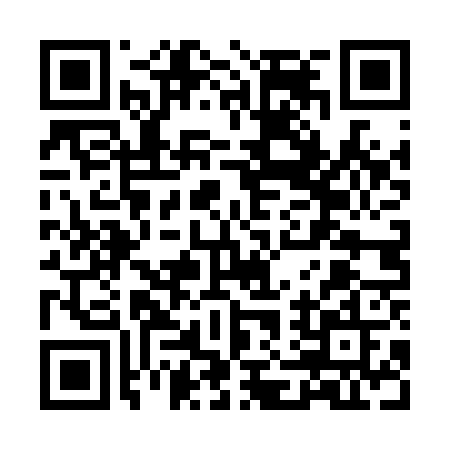 Prayer times for Mill Creek Settlement, Nevada, USAMon 1 Jul 2024 - Wed 31 Jul 2024High Latitude Method: Angle Based RulePrayer Calculation Method: Islamic Society of North AmericaAsar Calculation Method: ShafiPrayer times provided by https://www.salahtimes.comDateDayFajrSunriseDhuhrAsrMaghribIsha1Mon4:035:371:035:008:2910:042Tue4:035:381:045:008:2910:043Wed4:045:381:045:008:2910:034Thu4:055:391:045:008:2910:035Fri4:055:391:045:008:2910:026Sat4:065:401:045:018:2810:027Sun4:075:411:045:018:2810:018Mon4:085:411:055:018:2810:019Tue4:095:421:055:018:2710:0010Wed4:105:421:055:018:279:5911Thu4:115:431:055:018:269:5912Fri4:125:441:055:018:269:5813Sat4:135:451:055:018:259:5714Sun4:145:451:055:018:259:5615Mon4:155:461:055:018:249:5616Tue4:165:471:055:018:249:5517Wed4:175:481:065:018:239:5418Thu4:185:481:065:018:239:5319Fri4:195:491:065:018:229:5220Sat4:205:501:065:008:219:5121Sun4:215:511:065:008:209:5022Mon4:225:521:065:008:209:4923Tue4:245:521:065:008:199:4724Wed4:255:531:065:008:189:4625Thu4:265:541:065:008:179:4526Fri4:275:551:064:598:169:4427Sat4:285:561:064:598:159:4328Sun4:305:571:064:598:149:4129Mon4:315:581:064:598:139:4030Tue4:325:581:064:588:129:3931Wed4:335:591:064:588:119:37